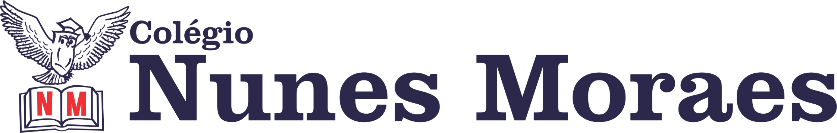 IMPORTANTE:  Se você ou seu professor tiverem problema com internet, siga “o plano b”: realize o passo a passo indicado no roteiro da aula -  assista à videoaula e/ou leia as páginas indicadas e faça as atividades. Na próxima aula, tire as dúvidas com o professor. ►1ª AULA: 13h -13:55’  -  GEOGRAFIA  -  PROFESSOR ABRAÃO ARAÚJO      CAPÍTULO 1 – PRODUÇÃO DO ESPAÇO RURAL * Espaço rural e urbano; evolução histórica; atividades produtivas.Acesse o Google Meet  para a explicação do conteúdo. – LINK enviado pelo professor.  Caso não consiga acessar a aula online, fale com a coordenação. Assista à videoaula no link abaixo.https://sastv.portalsas.com.br/#/channels/1/videos/6426 ►2ª AULA: 13:55’-14:50’   - HISTÓRIA  -  PROFESSOR PAULO ALEXANDRINO  CAPÍTULO  01 – REVOLUÇÃO FRANCESA 1º passo: Conectar-se ao Google Meet pelo link enviado pelo professor no grupo do whatsapp. Caso não consiga acessar a aula online, fale com a coordenação. Assista à videoaula no link abaixo. https://youtu.be/xpiAQRqVZtQ2º passo:  ATIVIDADES DE SALA:  Questões 01 e 02 -  consultar  página 08. ►3ª AULA: 14:50’-15:45’ – GEOGRAFIA  -  PROFESSOR ABRAÃO ARAÚJO      CAPÍTULO 1 – PRODUÇÃO DO ESPAÇO RURAL Passo 1 - Acesse o Google Meet   para a  continuação da explicação. – LINK enviado pelo professor.  Caso não consiga acessar a aula online, fale com a coordenação. Assista à videoaula no link abaixo. Realize a atividade de sala.https://sastv.portalsas.com.br/#/channels/1/videos/6426 Passo 2 – Atividade de Classe: p. 14 (questões 1 a 5)Atividade de casa :  Pesquisar sobre as principais formas de produção agrícolas no Brasil. ►INTERVALO: 15:45’-16:10’    ►4ª AULA:   16:10’-17:05’ – FÍSICA 1   -   PROFESSOR WALTER BARROS CAPÍTULO 1 – INTRODUÇÃO À OPTICA GEOMÉTRICAPasso 1 - Acesse a aula online – link enviado pelo professor. Caso você não consiga acessar a aula online, tente resolver as questões indicadas abaixo, anote suas dúvidas e fale com o professor na próxima aula. Passo 2 – Resolva, junto com o professor, nas  páginas 17 e 18:-Atividades de sala  - questões 1 a 5  -Atividades propostas – questões 1 e 2►5ª AULA:   17:05’ – 18:00’  – HISTÓRIA  – PROFESSOR PAULO ALEXANDRINO  CAPÍTULO  01 – REVOLUÇÃO FRANCESA 1º passo: Conectar-se ao Google Meet pelo link enviado pelo professor no grupo do whatsapp. Caso não consiga acessar a aula online, fale com a coordenação. Assista à videoaula no link abaixo. https://youtu.be/xpiAQRqVZtQAtividade de casa: ATIVIDADES PROPOSTAS:  questões 04, 05 e 06 da(s) página(s) 09. (OBS: Enviar ao Professor na 1ª aula da próxima  semana).